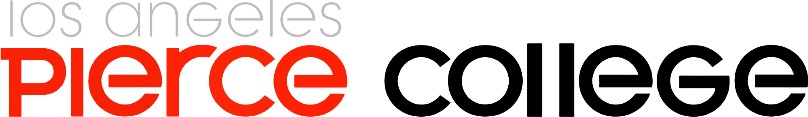 2021-2022 Summary of Curricular Changes Articulation Officer: Cristina Castelo Rodriguez; rodrigcc@piercecollege.eduLEGEND: UNIT/UNIT CHANGES=Unit value or change to units: UC=UC transferable: P=Pending; A=Approved; N=CSU transferable only2021-2022 Summary of Curricular Changes Articulation Officer: Cristina Castelo Rodriguez; rodrigcc@piercecollege.eduLEGEND: UNIT/UNIT CHANGES=Unit value or change to units: UC=UC transferable: P=Pending; A=Approved; N=CSU transferable only2021-2022 Summary of Curricular Changes Articulation Officer: Cristina Castelo Rodriguez; rodrigcc@piercecollege.eduLEGEND: UNIT/UNIT CHANGES=Unit value or change to units: UC=UC transferable: P=Pending; A=Approved; N=CSU transferable only2021-2022 Summary of Curricular Changes Articulation Officer: Cristina Castelo Rodriguez; rodrigcc@piercecollege.eduLEGEND: UNIT/UNIT CHANGES=Unit value or change to units: UC=UC transferable: P=Pending; A=Approved; N=CSU transferable only2021-2022 Summary of Curricular Changes Articulation Officer: Cristina Castelo Rodriguez; rodrigcc@piercecollege.eduLEGEND: UNIT/UNIT CHANGES=Unit value or change to units: UC=UC transferable: P=Pending; A=Approved; N=CSU transferable only2021-2022 Summary of Curricular Changes Articulation Officer: Cristina Castelo Rodriguez; rodrigcc@piercecollege.eduLEGEND: UNIT/UNIT CHANGES=Unit value or change to units: UC=UC transferable: P=Pending; A=Approved; N=CSU transferable only2021-2022 Summary of Curricular Changes Articulation Officer: Cristina Castelo Rodriguez; rodrigcc@piercecollege.eduLEGEND: UNIT/UNIT CHANGES=Unit value or change to units: UC=UC transferable: P=Pending; A=Approved; N=CSU transferable only2021-2022 Summary of Curricular Changes Articulation Officer: Cristina Castelo Rodriguez; rodrigcc@piercecollege.eduLEGEND: UNIT/UNIT CHANGES=Unit value or change to units: UC=UC transferable: P=Pending; A=Approved; N=CSU transferable onlyNEW COURSESNEW COURSESNEW COURSESNEW COURSESNEW COURSESNEW COURSESNEW COURSESNEW COURSESPrefix#Title/Title ChangeUnits/Unit ChangeUCComments/Discipline/Code/PrerequisiteEffective DateCatalogBIOTECH002Biotechnology I4NNew courseF 202121-22E.S.L.005BCollege ESL V: Reading and Vocabulary3NNew courseF 202121-22E.S.L.005CCollege ESL V: Listening and Speaking3NNew courseF 202121-22E.S.L.006BCollege ESL VI: Reading and Vocabulary3NNew courseF 202121-22E.S.L.006CCollege ESL VI: Listening and Speaking3NNew courseF 202121-22REVISED COURSESREVISED COURSESREVISED COURSESREVISED COURSESREVISED COURSESREVISED COURSESREVISED COURSESREVISED COURSESPrefix#Title/Title ChangeUnits/Unit ChangeUCComments/Discipline/Code/PrerequisiteEffective DateCatalogANML SC530Poultry ProductionADelete ANML SC 501 prerequisiteSp 202121-22ANML SC531Poultry Production LabADelete ANML SC 501 prerequisiteSp 202121-22ANTHRO111Laboratory in Human Biological Evolution2 to 1ADecrease in units from 2 to 1 unitF 202121-22BRDCSTG103Live Hosting and Announcing on the Air and the WebNTitle change FROM: Voice and Diction for Radio and TelevisionF 202121-22CHICANO 002The Mexican-American in Contemporary SocietyARevised to meet CSU GE Area FF 202121-22CHICANO 007The Mexican-American in the History of the United States IARevised to meet CSU GE Area FF 202121-22CHICANO 008The Mexican-American in the History of the United States IIARevised to meet CSU GE Area FF 202121-22CHICANO 020The Mexican-American in CaliforniaARevised to meet CSU GE Area FF 202121-22CHICANO 037Chicano LiteratureARevised to meet CSU GE Area FF 202121-22CHICANO 047The Mexican-American Woman in SocietyARevised to meet CSU GE Area FF 202121-22CHICANO 054Mexican-American Arts in American CultureARevised to meet CSU GE Area FF 202121-22CHICANO 057Chicanas and Chicanos in FilmARevised to meet CSU GE Area FF 202121-22CHICANO 080Chicano PoliticsARevised to meet CSU GE Area FF 202121-22CIS 227Server Administration and Network SecurityNDelete CIS 210 prerequisiteF 202121-22CIS 194Compute Engines in Amazon Web ServicesNTitle change FROM: Computer Engines in Amazon Web ServicesF 202121-22IND TEK346Programming Using SURFCAMNAdd EGD TEK 101 prerequisiteF 202222-23POL SCI 002Introduction to Comparative PoliticsATitle change FROM: Modern World Governments F 202121-22POL SCI 007Introduction to International RelationsATitle change FROM: Contemporary World AffairsSp 202221-22REVISED COURSESREVISED COURSESREVISED COURSESREVISED COURSESREVISED COURSESREVISED COURSESREVISED COURSESREVISED COURSESPrefix#Title/Title ChangeUnits/Unit ChangeUCComments/Discipline/Code/PrerequisiteEffective DateCatalogTECTHTR342Technical State ProductionARemove same as THEATER 342 designationF 202121-22THEATER342Technical State ProductionA Remove same as TECTHTR 342 designationF 202121-22VETTECH180Animal Care ExperienceNPrefix change FROM: ANML SC TO: VETTECH Su 202121-22VETTECH401Orientation to Veterinary ScienceNPrefix change FROM: ANML SC TO: VETTECH Su 202121-22VETTECH410Animal Nursing I NPrefix change FROM: ANML SC TO: VETTECH Su 202121-22VETTECH411Animal Nursing I Laboratory NPrefix change FROM: ANML SC TO: VETTECH Su 202121-22VETTECH412Animal Nursing II NPrefix change FROM: ANML SC TO: VETTECH Su 202121-22VETTECH413Animal Nursing II Laboratory NPrefix change FROM: ANML SC TO: VETTECH Su 202121-22VETTECH420Clinical Procedures in Animal Care I NPrefix change FROM: ANML SC TO: VETTECH Su 202121-22VETTECH421Clinical Procedures in Animal Care I Laboratory NPrefix change FROM: ANML SC TO: VETTECH Su 202121-22VETTECH422Clinical Procedures in Animal Care INPrefix change FROM: ANML SC TO: VETTECH Su 202121-22VETTECH423Clinical Procedures in Animal Care II Laboratory NPrefix change FROM: ANML SC TO: VETTECH Su 202121-22VETTECH424Dentistry for Veterinary Technicians NPrefix change FROM: ANML SC TO: VETTECH Su 202121-22VETTECH430Veterinary Clinical Pathology NPrefix change FROM: ANML SC TO: VETTECH Su 202121-22VETTECH431Veterinary Clinical Pathology Laboratory NPrefix change FROM: ANML SC TO: VETTECH Su 202121-22VETTECH435Veterinary Radiography NPrefix change FROM: ANML SC TO: VETTECH Su 202121-22VETTECH436Veterinary Radiography Laboratory NPrefix change FROM: ANML SC TO: VETTECH Su 202121-22VETTECH441Large Animal Nursing LaboratoryNPrefix change FROM: ANML SC TO: VETTECH Su 202121-22VETTECH470Laboratory Animal Care NPrefix change FROM: ANML SC TO: VETTECH Su 202121-22VETTECH480Clinical Experience for Veterinary Technicians INPrefix change FROM: ANML SC TO: VETTECH Su 202121-22